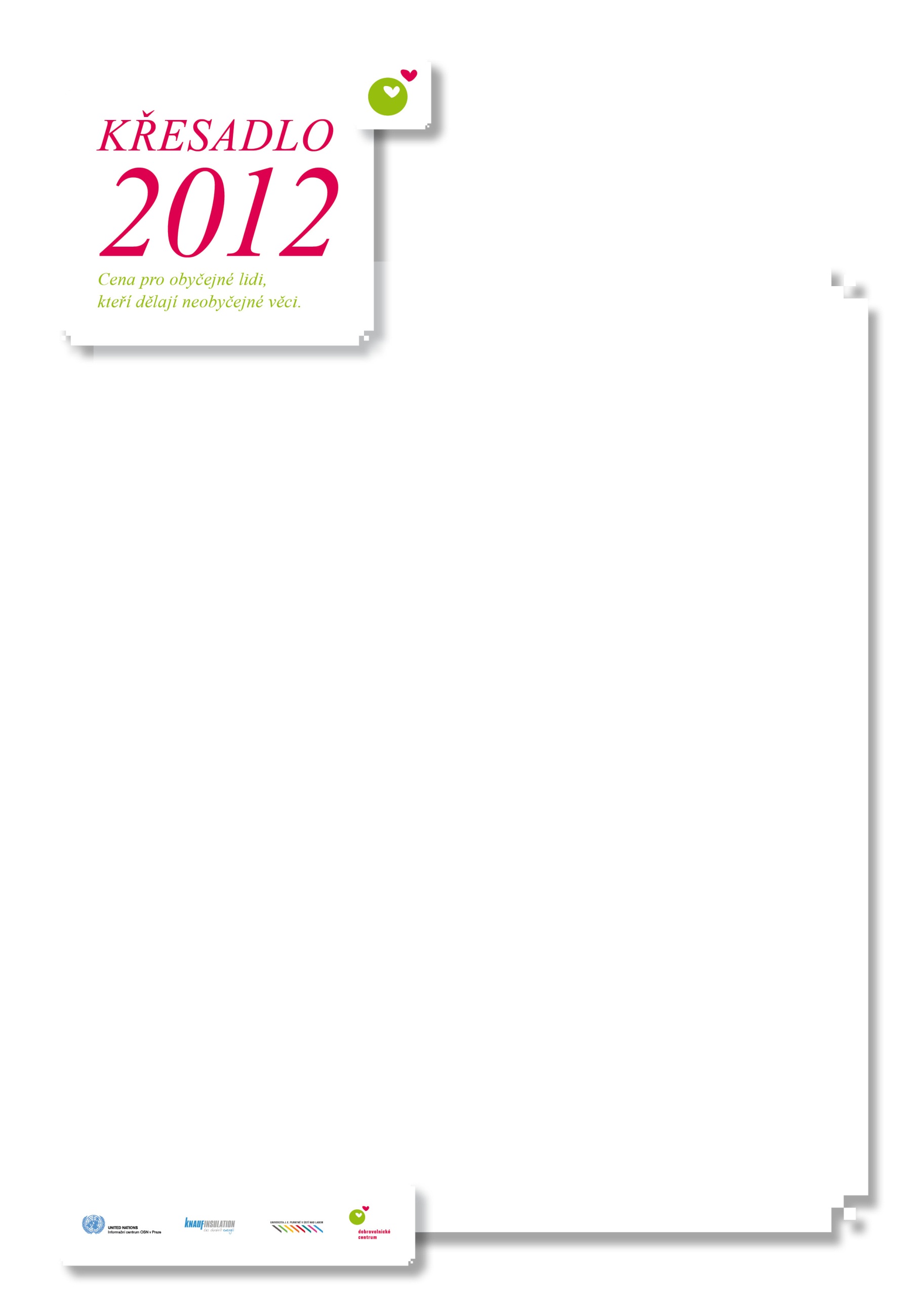 Jméno a příjmení kandidáta:Adresa a telefon kandidáta:Rok narození kandidáta:Název a adresa organizace, ve které kandidát působí:Jméno a příjmení navrhovatele:Adresa a telefon navrhovatele:Důvod navržení - popis dobrovolnické činnosti:Prosíme, napište  tuto charakteristiku dobrovolnické činnosti podrobně  a jak nejlépe dovedete. Na základě Vašeho popisu bude Regionální hodnotící komise Křesadlo 2020 vybírat a nominovat 6 dobrovolníků ze všech došlých návrhů pro Ústecký kraj. Nezapomeňte uvést, v jaké organizaci dobrovolník působí a jak dlouho dobrovolnickou činnost vykonává.Souhlasím s nominací a čestně prohlašuji, že údaje uvedené v nominaci jsou pravdivé a veškeré aktivity konám v souladu s právními předpisy (správním řádem) a legislativou.